СОБРАНИЕ ПРЕДСТАВИТЕЛЕЙ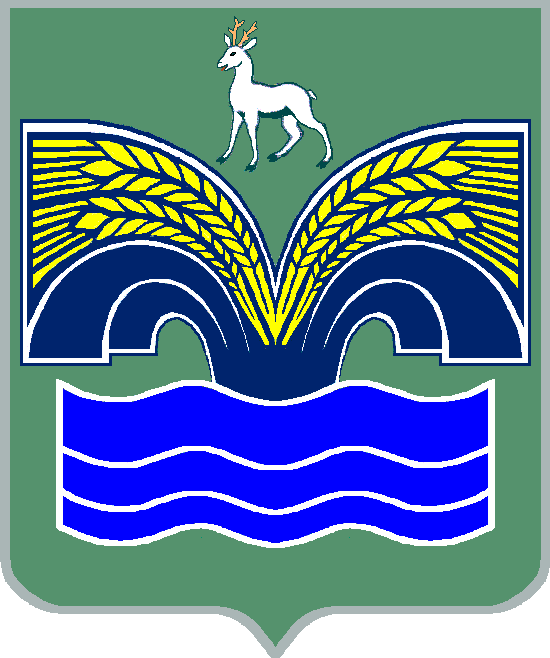 СЕЛЬСКОГО ПОСЕЛЕНИЯ ХИЛКОВОМУНИЦИПАЛЬНОГО РАЙОНА КРАСНОЯРСКИЙСАМАРСКОЙ ОБЛАСТИТРЕТЬЕГО СОЗЫВАРЕШЕНИЕ от 22 ноября 2017 года № 45Об одобрении проекта Соглашения о передаче осуществления полномочий по организации благоустройства территории поселения в части осуществления мероприятий по повышению уровня благоустройства дворовых и общественных территорий, заключаемого между Администрацией сельского поселения Хилково муниципального района Красноярский Самарской области и Администрацией муниципального района Красноярский Самарской области В соответствии с частью 4 статьи 15 Федерального закона от 06.10.2003 № 131-ФЗ «Об общих принципах организации местного самоуправления в Российской Федерации», статьей 9 Устава сельского поселения Хилково муниципального района Красноярский Самарской области, Собрание представителей сельского поселения Хилково муниципального района Красноярский Самарской области РЕШИЛО:1. Одобрить проект Соглашения, заключаемый между Администрацией сельского поселения Хилково муниципального района Красноярский Самарской области и Администрацией муниципального района Красноярский Самарской области, о передаче осуществления полномочий по организации благоустройства территории поселения в части осуществления мероприятий по повышению уровня благоустройства дворовых и общественных территорий.2. Поручить Главе сельского поселения Хилково муниципального района Красноярский Самарской области О.Ю.Долгову заключить указанное Соглашение с Администрацией муниципального района Красноярский Самарской области.3. После подписания указанного Соглашения осуществить его официальное опубликование в газете «Красноярский вестник».4. Опубликовать настоящее решение в газете «Красноярский вестник».5. Настоящее решение вступает в силу со дня его официального опубликования. Председатель Собрания представителей сельского поселения Хилково муниципального района Красноярский Самарской области _______________ Х. АхметовГлава сельского поселения Хилковомуниципального районаКрасноярский Самарской области_____________ О.Ю.Долгов